ПРОФЕССИОНАЛЬНЫЙ СОЮЗ РАБОТНИКОВ ЗДРАВООХРАНЕНИЯРОССИЙСКОЙ ФЕДЕРАЦИИ         П О С Т А Н О В Л Е Н И Е                                                                                          ПРЕЗИДИУМ10 марта 2022 г.			                                		                              № 3-129    Об утверждении Методического пособия об особенностях расследования страховых случаев, связанных с заболеванием COVID-19В целях оказания практической помощи организациям Профсоюза и в соответствии с планом работы ЦК Профсоюза отделом условий и охраны                        труда Правового Управления Профсоюза подготовлено Методическое пособие                 об особенностях расследования страховых случаев, связанных с заболеванием COVID-19.Методическое пособие разработано с учетом действующего законодательства Российской Федерации. Президиум профессионального союза работников здравоохраненияРоссийской ФедерацииПОСТАНОВЛЯЕТ:1. Утвердить Методическое пособие об особенностях расследования страховых случаев, связанных с заболеванием COVID-19 (прилагается).2. Председателям территориальных организаций Профсоюза:использовать настоящее Методическое пособие в практической деятельности при организации контроля за соблюдением требований законодательства; направить Методическое пособие в каждую первичную профсоюзную организацию. 3. Управлению по связям с общественностью, работе с молодежью и международному сотрудничеству (О.В. Жанкевич) разместить настоящее постановление на сайте Профсоюза.4. Организационно-аналитическому Управлению (Н.П. Галенко) направить постановление в комитеты территориальных организаций Профсоюза по системе www.esed.przrf.ru.Председатель Профсоюза		 	          	                             А.И. ДомниковВ условиях распространения новой коронавирусной инфекции (COVID-19) вопросы государственных гарантий по обязательному государственному страхованию и расследования страховых случаев, связанных с заболеванием COVID-19, стали наиболее актуальными при защите прав работников медицинских организаций.Методическое пособие подготовлено для использования в практической деятельности территориальными организациями Профсоюза, первичными профсоюзными организациями, а также работодателями.В Методическом пособии приведены основные понятия и нормативные требования по расследованию страховых случаев, связанных с заболеванием COVID-19, формированию соответствующих комиссий, предоставлению единовременных страховых выплат.Методическое пособие предусматривает часто встречающиеся проблемы и пути их решения при расследовании указанных страховых случаев.Автор и составитель методического пособия: главный специалист эксперт отдела условий и охраны труда Правового Управления - технический инспектор труда ЦК Профсоюза С.А. Чуханов.Ответственный за выпуск: Секретарь ЦК Профсоюза - начальник Правового Управления М.В. Краснорудская.Методические пособие об особенностях расследования страховых случаев, связанных с заболеванием COVID-191. Общие положенияЗаболевание - возникающее в связи с воздействием патогенных факторов нарушение деятельности организма, работоспособности, способности адаптироваться к изменяющимся условиям внешней и внутренней среды при одновременном изменении защитно-компенсаторных и защитно-приспособительных реакций и механизмов организма;Лечение - комплекс медицинских вмешательств, выполняемых по назначению медицинского работника, целью которых является устранение или облегчение проявлений заболевания или заболеваний либо состояний пациента, восстановление или улучшение его здоровья, трудоспособности и качества жизни;Медицинская деятельность - профессиональная деятельность по оказанию медицинской помощи, проведению медицинских экспертиз, медицинских осмотров и медицинских освидетельствований, санитарно-противоэпидемических (профилактических) мероприятий и профессиональная деятельность, связанная с трансплантацией (пересадкой) органов и (или) тканей, обращением донорской крови и (или) ее компонентов в медицинских целях;Медицинская организация - юридическое лицо независимо от организационно-правовой формы, осуществляющее в качестве основного (уставного) вида деятельности медицинскую деятельность на основании лицензии, предоставленной в порядке, установленном законодательством Российской Федерации о лицензировании отдельных видов деятельности. Медицинская помощь - комплекс мероприятий, направленных на поддержание и (или) восстановление здоровья и включающих в себя предоставление медицинских услуг.Медицинский работник - физическое лицо, которое имеет медицинское или иное образование, работает в медицинской организации и в трудовые (должностные) обязанности которого входит осуществление медицинской деятельности, либо физическое лицо, которое является индивидуальным предпринимателем, непосредственно осуществляющим медицинскую деятельность.Новая коронавирусная инфекция (COVID-19) - острое респираторное заболевание, вызванное новым коронавирусом (SARS-CoV-2). Вирус SARS-CoV-2, в соответствии с санитарным законодательством Российской Федерации, отнесен ко II группе патогенности.Острое профессиональное заболевание (отравление) - заболевание, являющееся, как правило, результатом однократного (в течение не более одного рабочего дня, одной рабочей смены) воздействия на работника вредного производственного фактора (факторов), повлекшее временную или стойкую утрату профессиональной трудоспособности.Пациент - физическое лицо, которому оказывается медицинская помощь или которое обратилось за оказанием медицинской помощи независимо от наличия у него заболевания и от его состояния.Рабочее место - место, где работник должен находиться или куда ему необходимо прибыть в связи с его работой и которое прямо или косвенно находится под контролем работодателя.Условия труда - совокупность факторов производственной среды и трудового процесса, оказывающих влияние на работоспособность и здоровье работника.2. Основания и цель предоставления дополнительных страховых гарантий в виде единовременной страховой выплатыВ настоящее время правоотношения, связанные с государственными гарантиями по обязательному государственному страхованию работников медицинских организаций при исполнении ими трудовых обязанностей в условиях распространения COVID-19, расследованием случаев причинения вреда здоровью работников в связи с заболеванием, вызванным COVID-19, регулируются следующими документами:- Указ Президента Российской Федерации от 6 мая 2020 г. № 313 «О предоставлении дополнительных страховых гарантий отдельным категориям медицинских работников» (далее – Указ № 313) (приложение № 1);- Постановление Правительства Российской Федерации от 20 февраля 2021 г. № 239  «Об утверждении Временного положения о расследовании страховых случаев причинения вреда здоровью медицинского работника в связи с развитием у него полученных при исполнении трудовых обязанностей заболевания (синдрома) или осложнения, повлекших за собой временную нетрудоспособность, но не приведших к инвалидности, вызванных новой коронавирусной инфекцией, подтвержденной лабораторными методами исследования, а при невозможности их проведения - решением врачебной комиссии, принятым на основании результатов компьютерной томографии легких» (далее – Постановление № 239, Временное положение соответственно) (приложение № 2) . Цель предоставления дополнительных страховых гарантий в виде единовременной страховой выплаты - обеспечение государственных гарантий по обязательному государственному страхованию работников медицинских организаций при исполнении ими трудовых обязанностей в условиях распространения COVID-19.3. Перечень работников медорганизаций, которым предоставляется страховая гарантия в виде единовременной выплатыДополнительные страховые гарантии в виде единовременной страховой выплаты предоставляются следующим категориям работников медицинских организаций:- врачи, средний и младший медицинский персонал медицинских организаций;- водители автомобилей скорой медицинской помощи.4. Получатели (выгодоприобретатели) выплаты в случае смерти медицинского работникаПолучателями (выгодоприобретателями) единовременной страховой выплаты в случае смерти медицинского работника в результате инфицирования новой коронавирусной инфекцией (COVID-19) при исполнении им трудовых обязанностей (подпункт «а» пункта 2 Указа № 313), являются:супруг (супруга), состоявший (состоявшая) на день смерти медицинского работника в зарегистрированном браке с ним;родители (усыновители) медицинского работника;дедушка и (или) бабушка медицинского работника при условии, что они воспитывали и (или) содержали его не менее трех лет в связи с отсутствием у него родителей;отчим и (или) мачеха медицинского работника при условии, что они воспитывали и (или) содержали его не менее пяти лет;несовершеннолетние дети медицинского работника, его дети старше 18 лет, ставшие инвалидами до достижения ими возраста 18 лет, и дети в возрасте до 23 лет, обучающиеся в образовательных организациях по очной форме обучения;подопечные медицинского работника.5. Страховые случаи, при наступлении которых осуществляется выплатаУказом № 313 определен перечень страховых случаев, при наступлении которых производится единовременная страховая выплата, а также размеры страховых выплат:ВАЖНО: Единовременная страховая выплата производится Фондом социального страхования Российской Федерации сверх предусмотренных Федеральным законом от 24 июля 1998 г. № 125-ФЗ «Об обязательном социальном страховании от несчастных случаев на производстве и профессиональных заболеваний» выплат.6. Порядок расследования страховых случаев,                                            определенных пп. «б» п.2 Указа № 313В целях установления особого порядка расследования страховых случаев причинения вреда здоровью медицинских работников, водителей автомобилей скорой медицинской помощи, непосредственно работающих с пациентами, у которых подтвержден COVID-19 (или с подозрением на эту инфекцию), Постановлением № 239 было утверждено Временное положение, которое позволяет в оперативном режиме расследовать случаи заболевания (синдрома) или осложнения, повлекших за собой временную нетрудоспособность, но не приведших к инвалидности, вызванных новой коронавирусной инфекцией.Для признания случая страховым и получения единовременной выплаты должны быть соблюдены следующие условия: 1. Непосредственная работа с пациентами (биологическими жидкостями), у которых подтверждено наличие COVID-19, и пациентами с подозрением на эту инфекцию.В рамках правоприменения Указа № 313 возникли разночтения, которые привели к двоякому толкованию требования о непосредственной работе с пациентами.Например, возникали вопросы о распространении норм Указа № 313 на медицинских работников, которые непосредственно не контактируют с пациентами, у которых подтвержден COVID-19 (с подозрением на COVID-19), но участвуют в проведении лабораторных исследований для данных пациентов (работа с биологическими жидкостями).По данному вопросу в письме Минздрава России от 6 июля 2020 г.                      № 28-1/И/2-9309 (приложение № 4) даны соответствующие пояснения.Так, учитывая, что проведение лабораторных и патологоанатомических исследований относится к осуществлению медицинской помощи медицинскими работниками, непосредственно участвующими в проведении лабораторных и патологоанатомических исследований у пациентов, у которых подтвержден COVID-19 (с подозрением на COVID-19) и при наступлении страховых случаев, предусмотренных Указом № 313, указанным работникам соответствующая выплата может быть осуществлена.2. COVID-19 должен быть подтвержден лабораторными методами исследования, а при невозможности их проведения - решением врачебной комиссии, принятым на основании результатов компьютерной томографии легких.3. Заболевание работника COVID-19 должно сопровождаться развитием у него заболевания (синдрома) или осложнения (код по МКБ-10) согласно утвержденному распоряжением Правительства РФ от 15 мая 2020 г. №1272-р Перечню заболеваний (синдромов) и осложнений.4. Заболевание новой коронавирусной инфекцией повлекло временную нетрудоспособность работника (работнику медицинской организацией формируется лист нетрудоспособности в день установления временной нетрудоспособности на весь период временной нетрудоспособности, включая нерабочие праздничные и выходные дни).Важно: Приказом Минздрава России от 23 ноября2021 г. № 1089н «Об утверждении Условий и порядка формирования листков нетрудоспособности в форме электронного документа и выдачи листков нетрудоспособности в форме документа на бумажном носителе в случаях, установленных законодательством Российской Федерации» определено, что оформление листков нетрудоспособности в форме электронного документа будет производиться с 1 января 2022 года. Лист временной нетрудоспособности в электронном виде (электронный больничный лист) оформляется для назначения и выплаты за счет средств Фонда социального страхования Российской Федерации пособия. Вся информация об электронных больничных листах, например о закрытии, продлении, направлении работника на медико-социальную экспертизу, работодатель должен получать посредством Системы электронного документооборота. Для эффективного отстаивания интересов членов Профсоюза при возникновении проблем с предоставлением дополнительных единовременных страховых выплат, заболевшим новой коронавирусной инфекцией работникам, представителям Профсоюза необходимо знать алгоритм назначения и выплаты пособия за счет средств ФСС по электронным больничным листам.Алгоритм назначения пособия за счет средств ФСС1. Обращение (поступление на стационарное лечение) работника должно сопровождаться оформлением листка нетрудоспособности исключительно в электронном варианте. Данный электронный документ медицинская организация должна загрузить в единую информационную систему ФСС.2. ФСС направляет уведомления о страховом случае работодателю и в личный кабинет заболевшего работника на портале «Госуслуги».3. При закрытии больничного ФСС обязан сообщить об этом работодателю и реализует действия по назначению и оплаты дней нетрудоспособности.4. Если у ФСС для назначения пособия недостаточно информации и данных по застрахованному работнику, то он направляет запросы в Пенсионный фонд и непосредственно работодателю.5. На основании поступивших данных (о стаже, заработке за последние 2 года, ставке, районом коэффициенте и т. д.) ФСС рассчитает пособие и перечисляет его застрахованному лицу. Вся информация, необходимая для назначения и выплаты, размещается в Единой государственной информационной системе социального обеспечения (ЕГИССО), откуда ее направляют в личный кабинет на портале «Госуслуги».Алгоритм расследования страхового случая 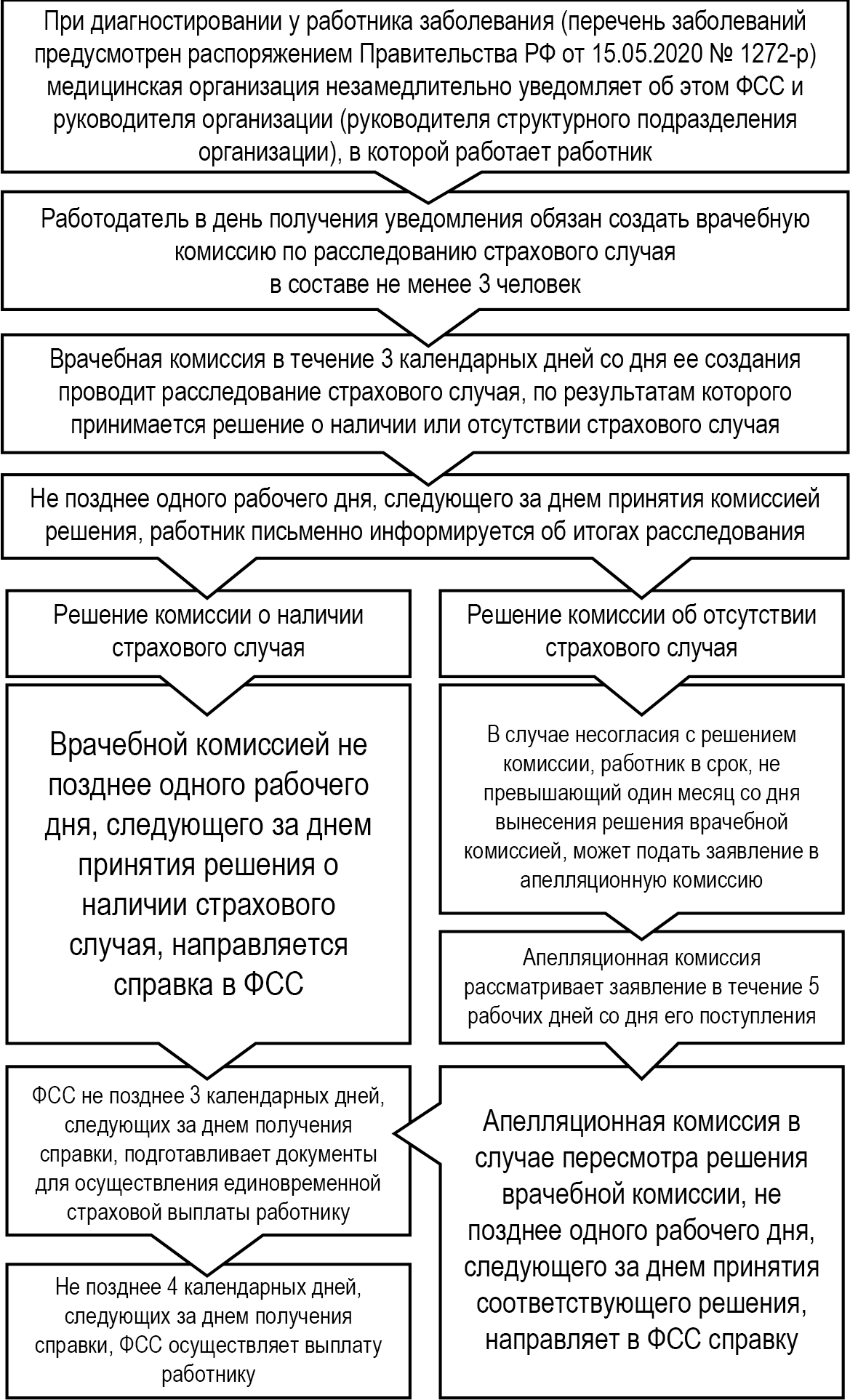 ВАЖНО: В состав врачебной комиссии в обязательном порядке должны входить представители выборного органа первичной профсоюзной организации.При этом в состав апелляционной комиссии могут включаться представители территориальных организаций Профсоюза. Пример: Основное заболевание — COVID-19, код U 07.1, вирус идентифицирован. Осложнение — легочный отек, код J81. Сопутствующих заболеваний нет. Если указан только код U 07.1, вирус идентифицирован, но не указан один или несколько кодов из перечня № 1272-р, то работник не получит возмещения.Когда извещение о диагнозе работника будет получено работодателем, нужно в установленные сроки (3 календарных дня) провести расследование. Комиссия должна установить, пострадал ли работник от новой инфекции при исполнении трудовых обязанностей или возможен бытовой путь заражения. При установлении связи заболевания с профессией применяется порядок, указанный в Постановлении № 239.ВАЖНО: Если заболевание не привело к смерти, факт работы медика в ковид-госпитале (инфекционном отделении) должен быть достаточен, чтобы признать случай страховым и подлежащим назначению выплаты.ОБРАЩАЕМ ВНИМАНИЕ: За сокрытие факта профзаболевания предусмотрена административная ответственности по ст. 15.34 КоАП и наложение штрафа.7. Часто встречающиеся проблемы и пути их решения при расследовании страховых случаев, определенных пп. «б» п.2 Указа № 313В соответствии с Временным положением о расследовании страховых случаев причинения вреда здоровью медицинских работников в связи с заражением COVID-19, утвержденным постановлением Правительства Российской Федерации от 16 мая 2020 г. № 695, все расследования должны проводиться врачебной комиссией, которую сформировал работодатель после получения извещения о заболевании работников COVID-19. Во врачебную комиссию по расследованию страховых случаев включаются не менее 3 человек: представитель работодателя (председатель врачебной комиссии), представитель медицинской организации, которая установила диагноз COVID-19, и представитель Фонда социального страхования Российской Федерации.На практике, в связи с загруженностью медицинских организаций, сбор доказательств (справок, анализов, поиск пациентов с COVID-19, от которых произошло заражение) осуществляется, как правило, представителями выборного органа первичной профсоюзной организации или самим работником. Рассмотрим отдельные проблемы в расследовании и пути их решения.1) Проблема: Невозможно найти пациента с COVID-19, от которого работник мог заразиться.Решение: Вся информация о пациентах с COVID-19 заносится в Федеральный регистр лиц, больных COVID-19. Он размещен на сайте: https://covid19.egisz.rosminzdrav.ru/ и к нему имеют доступ все медицинские организации. Регистр создан в силу постановления Правительства Российской Федерации от 31 марта 2020 г. № 373 «Об утверждении Временных правил учета информации в целях предотвращения распространения новой коронавирусной инфекции (COVID-19)».Для выявления пациентов с COVID-19, с которыми мог работать (контактировать) работник, необходимо выявить всех пациентов за 21 сутки до появления симптомов COVID-19 у работника и узнать числятся ли они в Федеральном регистре лиц, больных COVID-19.В регистре указана следующая информация о пациентах с COVID-19:а) фамилия, имя, отчество (при наличии);б) дата рождения;в) пол;г) гражданство (при отсутствии указывается «лицо без гражданства»);д) дата забора биологического материала;е) дата проведения исследования на наличие возбудителей инфекционных заболеваний;ж) сведения о медицинской организации, в которой проводились лабораторные исследования;з) информация о тест-системе (производитель, метод);и) результат исследования на наличие новой коронавирусной инфекции (COVID-19).При совпадении дат выявления заболевания COVID-19 у пациента и появления симптомов COVID-19 в инкубационные периоды (до 21 суток) можно утверждать, что у работника был контакт с пациентом с COVID-19. 2) Проблема: Работник не работал (не контактировал) с пациентами с COVID-19, но его рабочее место расположено рядом с рентгенологическим кабинетом, приемным отделением или там, где проходят пациенты с  COVID-19, и поэтому работник заразился COVID-19.Возможный вывод врачебной комиссии: Такая ситуация не подпадает под действие Указа №313, так как отсутствует непосредственная работа с пациентами с COVID-19. Решение: В данном случае врачебная комиссия по расследованию страховых случаев может признать случай страховым и направить соответствующую информацию в Фонд социального страхования Российской Федерации, который в свою очередь может дополнительно рассмотреть данный случай. Для усиления позиции работника, необходимо настоять на том, чтобы врачебная комиссия по расследованию страховых случаев по итогам расследования его случая внесла в протокол подробное описание всех обстоятельств заражения.3) Проблема: Заражение работника COVID-19 произошло от коллег (не от пациентов с COVID-19).Возможный вывод врачебной комиссии: Данный случай не подпадает под действие Указа № 313, и осложняется тем, что отсутствуют пациенты с COVID-19. Решение: Необходимо отразить в протоколе врачебной комиссии подробное описание обстоятельств заражения, когда и какие работники появились на работе с симптомами COVID-19, и когда появились симптомы непосредственно у работника.Очевидно, что врачебная комиссия может отказать в признании случая, подлежащим единовременному страховому возмещению, поэтому работник при несогласии с решением врачебной комиссии в соответствии с утвержденным Постановлением № 239 Временным положением может обратиться в созданную в субъекте Российской Федерации апелляционную комиссию для рассмотрения и признания его случая страховым. Важно, чтобы в подготовке обращения работника, члена Профсоюза, мог принимать участие представитель выборного органа Профсоюза, что значительно повлияет на соблюдение сроков обращения (30 календарных дней) и подготовку соответствующих материалов для непосредственного рассмотрения апелляционной комиссией.  Пример обращения работника в апелляционную комиссию прилагается (приложение № 5).4) Проблема: Врачебная комиссия отказывает работнику в признании его случая страховым в силу того, что ему не предоставлялись специальные социальные выплаты за оказание медицинской помощи пациентам с           COVID-19 (постановление Правительства Российской Федерации от 30 октября 2020 г. № 1762). Решение: Указ № 313 не устанавливает зависимость получения страховых выплат от предоставления работнику указанных выплат. Такие выплаты являются только лишь подтверждением контакта с пациентами с COVID-19, но не единственным фактом такого контакта. Непредставление выплат может быть обусловлено разными причинами: от незнания законодательства до «личных отношений».Работник письменно, не позднее одного рабочего дня, следующего за днем принятия решения врачебной комиссии о наличии или отсутствии страхового случая, должен быть проинформирован о результатах расследования. В случае, если были нарушены сроки и работник не был письменно проинформирован, то он может запросить у работодателя предоставить материалы, в том числе официальный ответ с обоснованием решения об отсутствии страхового случая и обратиться в апелляционную комиссию для рассмотрения его случая исходя из имеющихся доказательств контакта с пациентами с COVID-19.Важно: Работник письменно информируется о результатах расследования врачебной комиссией о наличии или отсутствии страхового случая не позднее одного рабочего дня, следующего за днем принятия указанного решения (п. 4 Временного положения, утвержденного Постановлением № 239).5) Проблема: Немедицинскому работнику, осуществляющему медицинскую деятельность, врачебная комиссия отказала в признании его заболевания COVID-19 страховым случаем. При рассмотрении данного случая под немедицинскими работниками, осуществляющими медицинскую деятельность, понимаются администраторы, кастелянши, уборщики служебных (производственных) помещений, буфетчики и др. работники, выполняющие обязанности медицинских регистраторов, сестер-хозяек, санитарок.Решение: Стоит отметить, что действие Указа № 313 распространяется исключительно на медицинских работников, и предусматривает только одну категорию немедицинского персонала – водителей автомобилей скорой медицинской помощи. Поэтому получить страховые выплаты другим категориям немедицинских работников практически невозможно (только если будут внесены соответствующие изменения в Указ № 313, или дополнительные страховые выплаты будут предусмотрены иными нормативными правовыми актами). Поэтому важно при рассмотрении спорных случаев прилагать описание выполняемой работы и обстоятельств заражения COVID-19 от пациентов, должностные обязанности медицинских регистраторов, сестер-хозяек, санитарок, установленные квалификационными требованиями и профессиональными стандартами.Важно: Работник имеет право обращения в судебные органы.8. Особенности расследования случаев стойкой утраты трудоспособности и смертельных случаев (пп. «а», «в» п.2 Указа 313)Расследования указанных случаев производится согласно Положению о расследовании и учете профессиональных заболеваний, утвержденному постановлением Правительства Российской Федерации от 15 декабря 2000 г. № 967 (далее – Положение № 967).ВАЖНО: Приказом Министерства труда и социальной защиты Российской Федерации от 17 ноября 2020 г. № 788н были внесены дополнения в Порядок установления причин инвалидности, утвержденный приказом Минтруда России от 28 ноября 2019 г. № 742н.Согласно дополнениям, если причиной инвалидности работника медицинской организации является осложнение после перенесенного заболевания COVID-19, об этом будет делаться соответствующая запись при установлении причин инвалидности.Дополнениями также конкретизируются условия, при которых делается соответствующая запись.Так, указанная запись вносится если в акте о случае профессионального заболевания, оформленном медицинскому работнику в порядке, предусмотренном Положением № 967, либо в решении суда об установлении факта профессионального заболевания будет указано, что перенесенное им заболевание, вызванное новой коронавирусной инфекцией (COVID-19), является профессиональным заболеванием.Отдельные вопросы, связанные с проведением медико-социальной экспертизы с целью определения причины смерти инвалида, а также лица, пострадавшего в результате профессионального заболевания, обусловленного инфицированием COVID-19 при исполнении им трудовых обязанностей, изложены в письме Федерального государственного бюджетного учреждения «Федеральное бюро медико-социальной экспертизы» Министерства труда и социальной защиты Российской Федерации от 1 сентября 2020 г. № 29499.ФБ.77/2020 (приложение № 6).Приложение № 1к Методическому пособию УказПрезидента Российской Федерацииот 6 мая 2020 года № 313«О предоставлениидополнительных страховых гарантий отдельным категорияммедицинских работников»В целях обеспечения государственных гарантий по обязательному государственному страхованию работников медицинских организаций при исполнении ими трудовых обязанностей в условиях распространения новой коронавирусной инфекции (COVID-19), руководствуясь статьей 80 Конституции Российской Федерации и впредь до принятия соответствующего федерального закона, постановляю:1. Предоставить врачам, среднему и младшему медицинскому персоналу медицинских организаций, водителям автомобилей скорой медицинской помощи, непосредственно работающим с пациентами, у которых подтверждено наличие новой коронавирусной инфекции (COVID-19), и пациентами с подозрением на эту инфекцию (далее - медицинские работники), дополнительные страховые гарантии в виде единовременной страховой выплаты.2. Установить, что страховыми случаями, при наступлении которых производится единовременная страховая выплата, являются:а) смерть медицинского работника в результате инфицирования новой коронавирусной инфекцией (COVID-19) при исполнении им трудовых обязанностей;б) причинение вреда здоровью медицинского работника в связи с развитием у него полученных при исполнении трудовых обязанностей заболевания (синдрома) или осложнения, вызванных новой коронавирусной инфекцией (COVID-19), подтвержденной лабораторными методами исследования (а при отсутствии возможности проведения лабораторных исследований - решением врачебной комиссии, принятым на основании результатов компьютерной томографии легких), и повлекших за собой временную нетрудоспособность, но не приведших к инвалидности. Перечень таких заболеваний (синдромов) и осложнений утверждается Правительством Российской Федерации;в) установленная в соответствии с законодательством Российской Федерации стойкая утрата медицинским работником трудоспособности в результате развития осложнений после перенесенного заболевания, вызванного новой коронавирусной инфекцией (COVID-19), подтвержденной лабораторными методами исследования (а при отсутствии возможности проведения лабораторных исследований - решением врачебной комиссии, принятым на основании результатов компьютерной томографии легких), если заболевание возникло при исполнении им трудовых обязанностей.3. В случае, предусмотренном подпунктом "а" пункта 2 настоящего Указа, получателями единовременной страховой выплаты (выгодоприобретателями) являются:а) супруг (супруга), состоявший (состоявшая) на день смерти медицинского работника в зарегистрированном браке с ним;б) родители (усыновители) медицинского работника;в) дедушка и (или) бабушка медицинского работника при условии, что они воспитывали и (или) содержали его не менее трех лет в связи с отсутствием у него родителей;г) отчим и (или) мачеха медицинского работника при условии, что они воспитывали и (или) содержали его не менее пяти лет;д) несовершеннолетние дети медицинского работника, его дети старше 18 лет, ставшие инвалидами до достижения ими возраста 18 лет, и дети в возрасте до 23 лет, обучающиеся в образовательных организациях по очной форме обучения;е) подопечные медицинского работника.4. Единовременная страховая выплата производится:а) в случае смерти медицинского работника в результате инфицирования новой коронавирусной инфекцией (COVID-19) при исполнении им трудовых обязанностей - в размере 2 752 452 рублей всем получателям (выгодоприобретателям) в равных долях;б) в случае, предусмотренном подпунктом "б" пункта 2 настоящего Указа, - в размере 68 811 рублей;в) в случае, предусмотренном подпунктом "в" пункта 2 настоящего Указа:инвалиду I группы - в размере 2 064 339 рублей;инвалиду II группы - в размере 1 376 226 рублей;инвалиду III группы - в размере 688 113 рублей.5. Единовременная страховая выплата производится сверх предусмотренных Федеральным законом от 24 июля 1998 г. N 125-ФЗ "Об обязательном социальном страховании от несчастных случаев на производстве и профессиональных заболеваний" выплат.6. Единовременная страховая выплата производится Фондом социального страхования Российской Федерации за счет межбюджетных трансфертов из федерального бюджета, предоставляемых бюджету Фонда социального страхования Российской Федерации, по результатам расследования страхового случая, проведенного в порядке, установленном трудовым законодательством Российской Федерации.Право медицинских работников (выгодоприобретателей) на получение единовременной страховой выплаты возникает со дня наступления страхового случая.7. Настоящий Указ вступает в силу со дня его подписания.ПрезидентРоссийской ФедерацииВ.ПУТИНПриложение № 2к Методическому пособию Постановление Правительства Российской Федерацииот 20 февраля 2021 г. № 239«Об утверждении Временного положения о расследовании страховых случаев причинения вреда здоровью медицинского работника в связи с развитием у него полученных при исполнении трудовых обязанностей заболевания (синдрома) или осложнения, повлекших за собой временную нетрудоспособность, но не приведших к инвалидности, вызванных новой коронавирусной инфекцией, подтвержденной лабораторными методами исследования, а при невозможности их проведения - решением врачебной комиссии, принятым на основании результатов компьютерной томографии легких»В целях организации расследования страховых случаев, указанных в подпункте "б" пункта 2 Указа Президента Российской Федерации от 6 мая 2020 г. N 313 "О предоставлении дополнительных страховых гарантий отдельным категориям медицинских работников", Правительство Российской Федерации постановляет:1. Утвердить прилагаемое Временное положение о расследовании страховых случаев причинения вреда здоровью медицинского работника в связи с развитием у него полученных при исполнении трудовых обязанностей заболевания (синдрома) или осложнения, повлекших за собой временную нетрудоспособность, но не приведших к инвалидности, вызванных новой коронавирусной инфекцией, подтвержденной лабораторными методами исследования, а при невозможности их проведения - решением врачебной комиссии, принятым на основании результатов компьютерной томографии легких.2. Настоящее постановление вступает в силу со дня его официального опубликования, распространяется на правоотношения, возникшие с 1 января 2021 г., и действует до 31 декабря 2021 г.Председатель ПравительстваРоссийской ФедерацииМ.МИШУСТИНУтвержденопостановлением ПравительстваРоссийской Федерацииот 20 февраля 2021 г. N 239Временное положениео расследовании страховых случаев причинения вредаздоровью медицинского работника в связи с развитием у негополученных при исполнении трудовых обязанностей заболевания(синдрома) или осложнения, повлекших за собой временнуюнетрудоспособность, но не приведших к инвалидности,вызванных новой коронавирусной инфекцией, подтвержденнойлабораторными методами исследования, а при невозможностиих проведения - решением врачебной комиссии, принятымна основании результатов компьютерной томографии легких1. Настоящее Временное положение устанавливает порядок расследования страховых случаев причинения вреда здоровью врачей, среднего и младшего медицинского персонала медицинских организаций, водителей автомобилей скорой медицинской помощи, непосредственно работающих с пациентами, у которых подтверждено наличие новой коронавирусной инфекции, и пациентами с подозрением на новую коронавирусную инфекцию (далее - работники), в связи с развитием у них полученных при исполнении трудовых обязанностей заболевания (синдрома) или осложнения, включенных в утвержденный Правительством Российской Федерации перечень (далее - заболевания) и повлекших за собой временную нетрудоспособность, но не приведших к инвалидности, вызванных новой коронавирусной инфекцией, подтвержденной лабораторными методами исследования, а при невозможности их проведения - решением врачебной комиссии, принятым на основании результатов компьютерной томографии легких.2. При установлении работнику диагноза заболевания медицинская организация, установившая случай заболевания работника, обязана незамедлительно уведомить о заболевании работника Фонд социального страхования Российской Федерации и руководителя организации (руководителя структурного подразделения организации), в которой работает работник (далее - работодатель).3. Работодатель в день получения уведомления обязан создать врачебную комиссию по расследованию страхового случая (далее - врачебная комиссия) в составе не менее 3 человек, включающую представителей работодателя (председатель врачебной комиссии), медицинской организации, указанной в пункте 2 настоящего Временного положения, выборного органа первичной профсоюзной организации, профессиональной некоммерческой организации, созданной медицинскими работниками в соответствии с законодательством в сфере охраны здоровья, или иного представительного органа работников и Фонда социального страхования Российской Федерации.4. Расследование страхового случая проводится врачебной комиссией в течение 3 календарных дней со дня создания врачебной комиссии.По результатам указанного расследования врачебной комиссией принимается решение о наличии или отсутствии страхового случая, о чем работник письменно информируется не позднее одного рабочего дня, следующего за днем принятия указанного решения.5. По результатам расследования страхового случая врачебной комиссией не позднее одного рабочего дня, следующего за днем принятия решения о наличии страхового случая, в Фонд социального страхования Российской Федерации направляется справка, подтверждающая факт осуществления работы работником, содержащая следующую информацию:фамилия, имя, отчество (при наличии) работника;дата рождения работника (число, месяц, год);реквизиты документа, удостоверяющего личность работника (серия, номер, дата выдачи, кем выдан);страховой номер индивидуального лицевого счета работника в системе обязательного пенсионного страхования;адрес места постоянного проживания работника (субъект Российской Федерации, город, улица, дом, квартира);наименование работодателя;должность работника;период работы работника в указанной должности;перенесенное заболевание;предпочтительный способ получения работником выплаты.6. Фонд социального страхования Российской Федерации не позднее 3 календарных дней, следующих за днем получения справки, указанной в пункте 5 настоящего Временного положения, подготавливает документы для осуществления единовременной страховой выплаты, установленной Указом Президента Российской Федерации от 6 мая 2020 г. N 313 "О предоставлении дополнительных страховых гарантий отдельным категориям медицинских работников" работнику, и осуществляет ее не позднее 4 календарных дней, следующих за днем получения справки.7. В целях рассмотрения заявления работника о несогласии с результатами расследования страхового случая, проведенного врачебной комиссией (далее - заявление), исполнительным органом государственной власти субъекта Российской Федерации в сфере охраны здоровья формируется апелляционная комиссия.8. Заявление может быть подано в апелляционную комиссию работником в срок, не превышающий один месяц со дня вынесения решения врачебной комиссией.9. В состав апелляционной комиссии включаются представители исполнительного органа государственной власти субъекта Российской Федерации в сфере охраны здоровья, медицинских организаций субъекта Российской Федерации (председатель апелляционной комиссии), профессиональных союзов, профессиональных некоммерческих организаций, созданных медицинскими работниками в соответствии с законодательством в сфере охраны здоровья, и Фонда социального страхования Российской Федерации.По решению председателя апелляционной комиссии на ее заседания могут быть приглашены члены врачебной комиссии.10. Рассмотрение заявления осуществляется апелляционной комиссией в течение 5 рабочих дней со дня поступления заявления.11. В случае пересмотра апелляционной комиссией решения врачебной комиссии, указанного в пункте 4 настоящего Временного положения, не позднее одного рабочего дня, следующего за днем принятия соответствующего решения, апелляционная комиссия направляет в Фонд социального страхования Российской Федерации справку, указанную в пункте 5 настоящего Временного положения.Приложение № 3к Методическому пособию Перечень заболеваний (синдромов) или осложнений, вызвавших причинение вреда здоровью отдельных категорий лиц, предусмотренных Указом Президента Российской Федерации от 6 мая 2020 г. № 313 «О предоставлении дополнительных страховых гарантий отдельным категориям медицинских работников», и повлекших за собой временную нетрудоспособность, но не приведших к инвалидности, вызванных новой коронавирусной инфекцией (COVID-19), подтвержденной лабораторными методами исследования, а при невозможности их проведения - решением врачебной комиссии, принятым на основании результатов компьютерной томографии легкихПриложение № 4к Методическому пособию Министерство здравоохранения Российской ФедерацииПисьмоот 6 июля 2020 г. № 28-1/И/2-9309Министерство здравоохранения Российской Федерации совместно с Фондом социального страхования Российской Федерации и Федеральной службой по надзору в сфере защиты прав потребителей и благополучия человека в связи с поступающими запросами относительно дополнительных страховых гарантий, которые предоставляются врачам, среднему и младшему медицинскому персоналу медицинских организаций, водителям автомобилей скорой медицинской помощи, непосредственно работающим с пациентами, у которых подтверждено наличие новой коронавирусной инфекции (COVID-19), сообщают следующее.Указом Президента Российской Федерации от 06.05.2020 N 313 (далее - Указ) установлены дополнительные страховые гарантии в виде единовременных страховых выплат, которые предоставляются врачам, среднему и младшему медицинскому персоналу медицинских организаций, водителям автомобилей скорой медицинской помощи, непосредственно работающим с пациентами, у которых подтверждено наличие новой коронавирусной инфекции (COVID-19) (далее - медицинские работники).Указ не содержит конкретного перечня должностей или специальностей медицинских работников, определяя только, что они должны непосредственно работать с пациентами, у которых подтверждено наличие новой коронавирусной инфекции (COVID-19), и пациентами с подозрением на эту инфекцию, и при решении вопроса о предоставлении выплаты необходимо руководствоваться указанными признаками.Следовательно, решение относительно наступления страхового случая должно приниматься после проведения предусмотренного законодательством Российской Федерации расследования в отношении случая заболевания медицинского работника новой коронавирусной инфекцией (COVID-19) и не может быть изначально ограничено его специальностью или должностью.Кроме того, в соответствии со статьей 2 Федерального закона от 21.11.2011 N 323-ФЗ "Об основах охраны здоровья граждан в Российской Федерации" медицинская помощь - комплекс мероприятий, направленных на поддержание и (или) восстановление здоровья и включающих в себя предоставление медицинских услуг. Медицинская услуга - медицинское вмешательство или комплекс медицинских вмешательств, направленных на профилактику, диагностику и лечение заболеваний, медицинскую реабилитацию и имеющих самостоятельное законченное значение. Медицинское вмешательство - выполняемые медицинским работником и иным работником, имеющим право на осуществление медицинской деятельности, по отношению к пациенту, затрагивающие физическое или психическое состояние человека и имеющие профилактическую, исследовательскую, диагностическую, лечебную, реабилитационную направленность виды медицинских обследований и (или) медицинских манипуляций, а также искусственное прерывание беременности.В свою очередь диагностика - это комплекс медицинских вмешательств, направленных на распознавание состояний или установление факта наличия либо отсутствия заболеваний, осуществляемых посредством сбора и анализа жалоб пациента, данных его анамнеза и осмотра, проведения лабораторных, инструментальных, патологоанатомических и иных исследований в целях определения диагноза, выбора мероприятий по лечению пациента и (или) контроля за осуществлением этих мероприятий.Диагностика инфекционных болезней, согласно Санитарно-эпидемиологическим правилам СП 3.1/3.2.3146-13 "Общие требования по профилактике инфекционных и паразитарных болезней" (утверждены постановлением Главного государственного санитарного врача Российской Федерации от 16.12.2013 N 65) (далее - СП 3.1/3.2.3146-13), включает комплекс медицинских вмешательств, осуществляемый посредством сбора и анализа жалоб пациента, данных его анамнеза, в том числе эпидемиологического осмотра, проведения лабораторных, инструментальных, патологоанатомических и иных исследований в целях установления диагноза.Следовательно, проведение лабораторных исследований и патологоанатомических исследований относится к медицинской помощи.В связи с этим медицинским работникам, непосредственно участвующим в проведении лабораторных и патологоанатомических исследований у пациентов, у которых подтверждено наличие новой коронавирусной инфекции (COVID-19), и пациентов с подозрением на эту инфекцию, при наступлении страховых случаев, предусмотренных Указом, может быть осуществлена соответствующая выплата.Кроме того, необходимо отметить, что Указ не содержит указаний на вину работника или работодателя как условие, исключающее осуществление страховой выплаты. Следовательно, страховая выплата осуществляется вне зависимости от установленной в ходе расследования вины работника или работодателя в возникновении страхового случая.Согласно Указу, случаи, предусмотренные подпунктами "б" и "в" Указа, подтверждаются лабораторными методами исследования новой коронавирусной инфекции (COVID-19).В соответствии с СП 3.1/3.2.3146-13 для постановки диагноза инфекционного или паразитарного заболевания больной с подозрением на заболевание должен быть обследован лабораторно в целях определения возбудителя, вызвавшего заболевание, любым из доступных методов диагностики.Согласно Методическим рекомендациям Минздрава России по профилактике, диагностике и лечению новой коронавирусной инфекции, к лабораторным методам могут быть отнесены как выявление РНК SARS-CoV-2 с помощью методов амплификации нуклеиновых кислот, так и определение антител к вирусу (в случае, если расследование случая происходит уже после перенесенного заболевания). Следовательно, для лабораторного подтверждения новой коронавирусной инфекции (COVID-19) могут быть использованы оба указанных метода.О.О.САЛАГАЙПриложение № 5к Методическому пособию Пример заявления работника в апелляционную комиссиюИсполнительный орган государственной власти субъекта Российской Федерации в сфере охраны здоровья(Министерство, Департамент, Комитет и др.)ЗАЯВЛЕНИЕЯ, ________________ (фамилия, имя, отчество) (число, месяц, год рождения),реквизиты документа, удостоверяющего личность (серия, номер, дата выдачи, кем выдан):СНИЛС ______________,адрес места постоянного проживания ________________________________,наименование работодателя ________________________________ (полное наименование учреждения),должность _________________________________________________________,период работы в указанной должности _______________________________,перенесенное заболевание __________________________________________,предпочтительный способ получения страховой выплаты (банковские реквизиты): _________________________________________________,причины несогласия с результатами расследования страхового случая, проведенного врачебной комиссией работодателя ______________________________________,прошу рассмотреть мое заявление и приложенные документы на апелляционной комиссии.О результатах рассмотрения прошу сообщить по почтовому адресу (либо адресу электронной почты): ___________________________________________________.В соответствии со статьей 9 Федерального закона от 27 июля 2006 года № 152-ФЗ «О персональных данных» даю свое согласие Комитету по здравоохранению на обработку (хранение и обмен) моих персональных данных, связанных с рассмотрением данного заявления.К заявлению прилагаю следующие документы:1. Копия документа, удостоверяющего личность заявителя.2. Копия выписки из медицинской карты работника.3. Сведения о страховом номере индивидуального лицевого счета в системе обязательного пенсионного страхования.4. Сведения о предпочтительном способе получения выплаты (банковские реквизиты).5. Копия решения врачебной комиссии об отсутствии страхового случая.Подпись, датаПриложение № 6к Методическому пособию Федеральное государственное бюджетное учреждение «Федеральное бюро медико-социальной экспертизы» Минтруда РоссииПисьмоот 1 сентября 2020 г. № 29499.ФБ.77/2020Федеральное государственное бюджетное учреждение "Федеральное бюро медико-социальной экспертизы" Министерства труда и социальной защиты Российской Федерации (далее - Федеральное бюро) направляет методическое письмо по вопросам проведения медико-социальной экспертизы с целью определения причины смерти инвалида, а также лица, пострадавшего в результате профессионального заболевания, обусловленного инфицированием новой коронавирусной инфекцией (COVID-19) при исполнении им трудовых обязанностей, в случаях, когда законодательством Российской Федерации предусматривается предоставление семье умершего мер социальной поддержки.В соответствии с подпунктом "а" п. 2 Указа Президента Российской Федерации от 06.05.2020 N 313 "О предоставлении дополнительных страховых гарантий отдельным категориям медицинских работников" в редакции Указа Президента Российской Федерации от 30.07.2020 N 487 (далее - Указ), установлено, что страховыми случаями, при наступлении которых производится единовременная страховая выплата, являются случаи смерти медицинского работника в результате инфицирования новой коронавирусной инфекцией (COVID-19) при исполнении им трудовых обязанностей. К медицинским работникам, согласно п. 1 Указа, отнесены врачи, средний и младший медицинский персонал медицинских организаций, водители автомобилей скорой медицинской помощи, непосредственно работавшие с пациентами, у которых подтверждено наличие новой коронавирусной инфекции (COVID-19), и пациентами с подозрением на эту инфекцию.В этих случаях, согласно п. 3 Указа, получателями единовременной страховой выплаты (выгодоприобретателями) являются:а) супруг (супруга), состоявший (состоявшая) на день смерти медицинского работника в зарегистрированном браке с ним;б) родители (усыновители) медицинского работника;в) дедушка и (или) бабушка медицинского работника при условии, что они воспитывали и (или) содержали его не менее трех лет в связи с отсутствием у него родителей;г) отчим и (или) мачеха медицинского работника при условии, что они воспитывали и (или) содержали его не менее пяти лет;д) несовершеннолетние дети медицинского работника, его дети старше 18 лет, ставшие инвалидами до достижения ими возраста 18 лет, и дети в возрасте до 23 лет, обучающиеся в образовательных организациях по очной форме обучения;е) подопечные медицинского работника.При этом единовременная страховая выплата производится в случае смерти медицинского работника в результате инфицирования новой коронавирусной инфекцией (COVID-19) при исполнении им трудовых обязанностей - в размере 2 752 452 рублей всем получателям (выгодоприобретателям) в равных долях. Право выгодоприобретателей на получение единовременной страховой выплаты возникает со дня наступления страхового случая. Согласно п. 5 Указа, единовременная страховая выплата производится сверх предусмотренных Федеральным законом от 24.07.1998 N 125-ФЗ "Об обязательном социальном страховании от несчастных случаев на производстве и профессиональных заболеваний" выплат.В соответствии с пунктами 5, 6 Порядка организации и деятельности федеральных государственных учреждений медико-социальной экспертизы, утвержденного приказом Министерства труда и социальной защиты Российской Федерации от 11.10.2012 N 310н (далее - Порядок), к функциям бюро, Главного бюро относится определение причины смерти инвалида, а также лица, пострадавшего в результате несчастного случая на производстве, профессионального заболевания, катастрофы на Чернобыльской атомной электростанции и других радиационных или техногенных катастроф либо в результате ранения, контузии, увечья или заболевания, полученных в период прохождения военной службы, в случаях, когда законодательством Российской Федерации предусматривается предоставление семье умершего мер социальной поддержки.Федеральное бюро, согласно пп. "б" п. 7 Порядка, проводит медико-социальную экспертизу граждан по направлению экспертных составов главных бюро в случаях, требующих применения особо сложных специальных видов обследования или консультативного заключения Федерального бюро.В соответствии с п. 38 Административного регламента по предоставлению государственной услуги по проведению медико-социальной экспертизы, утвержденного приказом Министерства труда и социальной защиты Российской Федерации от 29.01.2014 N 59н (далее - Административный регламент), при предоставлении государственной услуги, результатом которой является установление причины смерти инвалида, а также лица, пострадавшего в результате несчастного случая на производстве, профессионального заболевания, катастрофы на Чернобыльской АЭС и других радиационных или техногенных катастроф либо в результате ранения, контузии, увечья или заболевания, полученных в период прохождения военной службы, в случаях, когда законодательством Российской Федерации предусматривается предоставление семье умершего мер социальной поддержки, к документам, указанным в п. 28 (документы, удостоверяющие личность гражданина Российской Федерации, иностранного гражданина в Российской Федерации, личность лица без гражданства в Российской Федерации), получателем государственной услуги дополнительно представляются:а) заявление члена семьи умершего об установлении причины смерти;б) паспорт гражданина Российской Федерации либо другой документ, удостоверяющий личность заявителя;в) копия медицинского свидетельства о смерти;г) выписка из протокола (карты) патологоанатомического исследования;д) копия справки, подтверждающей факт установления инвалидности, если умерший признавался инвалидом;е) медицинские документы умершего гражданина, имеющиеся в наличии у получателя государственной услуги.В медицинской документации обязательно отражается обоснование установленного диагноза в случаях, связанных с COVID-19, на основании типичных жалоб, анамнеза, объективных данных и информации о дополнительных методах обследования (функциональных, инструментальных, лабораторных).Согласно статье 67 Федерального закона от 21.11.2011 N 323-ФЗ "Об основах охраны здоровья граждан в Российской Федерации", п. 3 Порядка проведения патологоанатомических вскрытий, утвержденного приказом Минздрава России от 06.06.2013 N 354н, патологоанатомическое вскрытие проводится в обязательном порядке во всех случаях смерти от инфекционного заболевания или при подозрении на него, в том числе от коронавирусной инфекции, вызванной COVID-19, для установления диагноза и причины смерти. Протокол патологоанатомического вскрытия хранится в архиве медицинской организации, в которой проводится патологоанатомическое вскрытие, в течение срока хранения медицинской карты стационарного больного (медицинской карты амбулаторного больного).Приказом Министерства здравоохранения и социального развития Российской Федерации от 26.12.2008 N 782н "Об утверждении и порядке ведения медицинской документации, удостоверяющей случаи рождения и смерти" утверждена учетная форма N 106/у-08 "Медицинское свидетельство о смерти". Рекомендации по порядку выдачи и заполнения учетной формы N 106/у-08 "Медицинское свидетельство о смерти" изложены в письме Министерства здравоохранения и социального развития Российской Федерации от 19.01.2009 N 14-6/10/2-178 (далее - Рекомендации). В соответствии с п. 5 Рекомендаций медицинское свидетельство выдается членам семьи, а при их отсутствии - близким родственникам или законному представителю умершего по их требованию. Согласно п. 12 Рекомендаций, в случае утери медицинского свидетельства лицом, его получившим, на основании его письменного заявления составляется новое Медицинское свидетельство с пометкой в правом верхнем углу "дубликат" на основании находящейся на хранении медицинской документации.Для проведения медико-социальной экспертизы с целью определения причины смерти инвалида, а также лица, пострадавшего в результате профессионального заболевания, обусловленного инфицированием новой коронавирусной инфекцией (COVID-19) при исполнении им трудовых обязанностей, обязательным является предоставление указанного в подпункте "а" п. 34 Административного регламента акта о случае профессионального заболевания, составленного по форме, утвержденной постановлением Правительства Российской Федерации от 15.12.2000 N 967, либо заключения государственного инспектора по охране труда, других должностных лиц (органов), осуществляющих контроль и надзор за состоянием охраны труда и соблюдением законодательства о труде, о причинах повреждения здоровья (Федеральной службы по труду и занятости, Федеральной службы по экологическому, технологическому и атомному надзору, Федеральной службы по надзору в сфере транспорта, Федеральной службы по надзору в сфере защиты прав потребителей и благополучия человека), либо решения суда об установлении факта профессионального заболевания.Методические рекомендации по кодированию и выбору основного состояния в статистике заболеваемости и первоначальной причины в статистике смертности, связанных с COVID-19, направлены письмом Министерства здравоохранения Российской Федерации от 28.05.2020 N 13-2/И/1-3544. Все случаи смерти, связанные с COVID-19, подразделяются на две группы: случаи, когда COVID-19 выбирают в качестве первоначальной причины смерти; случаи, когда COVID-19 выбирают в качестве прочей причины смерти, в том числе когда COVID-19 имеет существенное значение в развитии основного заболевания и его смертельных осложнений.Во всех ситуациях выбор первоначальной причины смерти делается на основе анализа всей первичной медицинской документации, протоколов патологоан атомических вскрытий и заключений эксперта (специалиста) по результатам судебно-медицинского исследования трупа и построения логической последовательности состояний, приведших к смерти, а также в соответствии с правилами Международной классификации болезней 10 Пересмотра (далее - МКБ-10). Причинно-следственная последовательность событий должна четко прослеживаться, начиная от COVID-19 как от первопричины, приведшей к смерти, до состояния, непосредственно приведшего к смерти, во всех случаях в свидетельстве должна быть указана логическая последовательность патогенеза смерти от COVID-19. Поэтому в диагнозе медицинского свидетельства о смерти обязательно должны быть отражены все имевшиеся осложнения, которые при летальном исходе являются непосредственными и промежуточными причинами смерти, указанными в цепочке событий, приведших к смерти. В случаях, когда лица с COVID-19 умерли от других патологических состояний, заболеваний или несчастных случаев, такие случаи не считаются смертями от COVID-19. При проведении судебно-медицинского исследования трупа в случаях, связанных с COVID-19, специалисты руководствуются аналогичными требованиями.С целью обеспечения статистического учета сведений о страховых случаях смерти медицинского работника в результате инфицирования новой коронавирусной инфекцией (COVID-19) при исполнении им трудовых обязанностей, при наступлении которых производится единовременная страховая выплата, при освидетельствовании с использованием функционала Единой автоматизированной вертикально-интегрированной информационно-аналитической системы по проведению медико-социальной экспертизы (ЕАВИИАС МСЭ), кодировать COVID-19 по МКБ-10 необходимо "U07.1" (COVID-19, вирус идентифицирован; когда COVID-19 был подтвержден лабораторными исследованиями) или "U07.2" (COVID-19, вирус не идентифицирован; если COVID-19 диагностирован клинически или эпидемиологически, но лабораторные исследования неубедительны или недоступны), обоснование экспертного решения или консультативное заключение следует начинать со слов "COVID-19".Заключение об установлении причины смерти, согласно пп. 19, 128 Административного регламента, выдается получателю государственной услуги в течение 3 календарных дней со дня принятия соответствующего решения федеральным государственным учреждением медико-социальной экспертизы. Заключение об установлении причины смерти может быть оформлено на бумажном носителе и (или) в форме электронного документа. Заключение об установлении причины смерти, оформленное в виде электронного документа, подписывается усиленной квалифицированной электронной подписью руководителя бюро, главного (Федерального) бюро (уполномоченного заместителя руководителя главного (Федерального) бюро) и доводится до получателя государственной услуги с использованием информационно-коммуникационных технологий, в том числе посредством Портала. Заключение об установлении причины смерти, оформленное на бумажном носителе, подписывается руководителем бюро, главного (Федерального) бюро (уполномоченным заместителем руководителя главного (Федерального) бюро), заверяется печатью бюро (главного бюро, Федерального бюро) и выдается в 3-дневный срок со дня принятия решения об установлении причины смерти на руки получателю государственной услуги или направляется ему заказным почтовым отправлением с соблюдением требований законодательства Российской Федерации о персональных данных.Согласно письму Министерства труда и социальной защиты Российской Федерации от 12.05.2020 N 13-4/10/В-3614, при проведении освидетельствований медицинских работников, перенесших новую коронавирусную инфекцию, Федеральному бюро поручено обеспечить проведение освидетельствований в порядке контроля и/или в порядке консультации за решениями, вынесенными в Главных бюро. Проведение таких контрольных освидетельствований должно проводиться заочно в максимально сжатые сроки.С целью контроля за решениями об определении причины смерти медицинских работников в результате инфицирования новой коронавирусной инфекцией (COVID-19) при исполнении им трудовых обязанностей Главным бюро экспертные решения необходимо выносить только после получения заключения Федерального бюро в порядке, предусмотренном п. 31 Правил признания лица инвалидом, утвержденных постановлением Правительства Российской Федерации от 20.02.2006 N 95.В случаях, когда сроки проведения медико-социальной экспертизы не позволяют получить заключение Федерального бюро, дело медико-социальной экспертизы с приложением всех имеющихся документов должно быть направлено в Федеральное бюро в 3-дневный срок со дня вынесения экспертного решения для проведения контрольных мероприятий.Таким образом, при направлении медико-экспертных документов в Федеральное бюро в вышеуказанных случаях необходимо предоставление исчерпывающего перечня оформленных надлежащим образом документов.Руководителям - главным экспертам по медико-социальной экспертизе по субъектам Российской Федерации под личную ответственность организовать работу по изучению данного методического письма и контроль за решениями об определении причины смерти медицинских работников в результате инфицирования новой коронавирусной инфекцией (COVID-19).Заместитель руководителяС.И.КОЗЛОВСтраховые случаиа) смерть медицинского работника в результате инфицирования COVID-19 при исполнении им трудовых обязанностейб) причинение вреда здоровью медицинского работника в связи с развитием у него полученных при исполнении трудовых обязанностей заболевания (синдрома) или осложнения, вызванных COVID-19, подтвержденной лабораторными методами исследования (а при отсутствии возможности проведения лабораторных исследований - решением врачебной комиссии, принятым на основании результатов компьютерной томографии легких), и повлекших за собой временную нетрудоспособность, но не приведших к инвалидности в) установленная стойкая утрата медицинским работником трудоспособности в результате развития осложнений после перенесенного заболевания, вызванного COVID-19, подтвержденной лабораторными методами исследования (а при отсутствии возможности проведения лабораторных исследований - решением врачебной комиссии, принятым на основании результатов компьютерной томографии легких), если заболевание возникло при исполнении им трудовых обязанностейРазмеры выплат2 752 452 руб. всем получателям (выгодоприобретателям) в равных долях68 811 руб.инвалиду I группы –2 064 339 руб.инвалиду II группы –1 376 226 руб.инвалиду III группы –688 113 руб.Порядок расследованияСогласно Положению о расследовании и учете профессиональных заболеваний, утвержденному постановлением Правительства Российской Федерации от 15 декабря 2000 г. № 967Особый порядок расследования согласно временному положению, утвержденному постановлением Правительства Российской Федерации от 20 февраля 2021 г. № 239Согласно Положению о расследовании и учете профессиональных заболеваний, утвержденному постановлением Правительства Российской Федерации от 15 декабря 2000 г. № 967Код по МКБ-10НаименованиеJ02 - J06Острые респираторные инфекции верхних дыхательных путей (без развития пневмонии, потребовавшие назначения врачом этиотропной терапии)J12Вирусная пневмония, не классифицированная в других рубриках (любой стадии)I40.0Инфекционный миокардитI74Эмболия и тромбоз артерийK71Токсическое поражение печениA40 - A41СепсисD65Диссеминированное внутрисосудистое свертывание [синдром дефибринации]J80Синдром респираторного расстройства [дистресса] у взрослогоJ81Легочный отекJ84Другие интерстициальные легочные болезниJ95Респираторные нарушения после медицинских процедур, не классифицированные в других рубрикахI26Легочная эмболияK72Печеночная недостаточность, не классифицированная в других рубрикахN17 - N19Почечная недостаточностьR09.2Кардиореспираторная недостаточностьR65Синдром системного воспалительного ответа